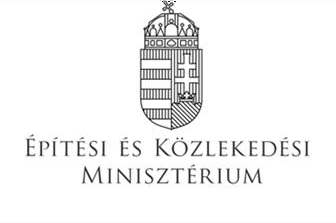 1.Kérelem tárgyaKérelem tárgya1.Folyamatos hosszabbításHosszabbítás vizsgávalJogosítás megszerzéseTovábbi jogosításMegújításFolyamatos hosszabbításHosszabbítás vizsgávalJogosítás megszerzéseTovábbi jogosításMegújítás2.Kérelmező adataiKérelmező adatai2.Név2.Anyja neve2.Állampolgárság2.Legmagasabb iskolai végzettség2.Állandó lakcím2.Születési dátum2.Születési hely2.Telefonszám3.Kérelmezett szakszolgálati engedélyKérelmezett szakszolgálati engedély3.Repülőtér felügyelő (ASO)Forgalmi felügyelő (SOC)Előtér-ügyeletes tiszt (MAR)Terhelés- és súlypontszámító tiszt (W&B)Navigációs tiszt (NAV)Repülőtér felügyelő (ASO)Forgalmi felügyelő (SOC)Előtér-ügyeletes tiszt (MAR)Terhelés- és súlypontszámító tiszt (W&B)Navigációs tiszt (NAV)4.Repülésüzemi tiszt szakszolgálati engedély száma (kivéve szakszolgálati engedély megszerzése esetén)Repülésüzemi tiszt szakszolgálati engedély száma (kivéve szakszolgálati engedély megszerzése esetén)4.10 -10 -5.Földi kiszolgáló szervezet / légitársaság / légijárat üzemeltető igazolásaFöldi kiszolgáló szervezet / légitársaság / légijárat üzemeltető igazolása5.Folyamatos hosszabbítás kérelem eseténMint a kérelmező munkaadója, „a légiközlekedési hatóság kiegészítő eljárásjogi szabályairól” szóló 532/2017.(XII.29.) Korm. rendelet 84.§ (2) pontban rögzített feltételként igazoljuk, hogy kérelmező, az elmúlt 36 hónap során a kérelmezett jogosításterületén folyamatos tevékenységet végzett, hat hónapnál hosszabb kihagyása nem volt, szakszolgálati engedélyének vizsga nélküli hosszabbítását támogatjuk.Folyamatos hosszabbítás kérelem eseténMint a kérelmező munkaadója, „a légiközlekedési hatóság kiegészítő eljárásjogi szabályairól” szóló 532/2017.(XII.29.) Korm. rendelet 84.§ (2) pontban rögzített feltételként igazoljuk, hogy kérelmező, az elmúlt 36 hónap során a kérelmezett jogosításterületén folyamatos tevékenységet végzett, hat hónapnál hosszabb kihagyása nem volt, szakszolgálati engedélyének vizsga nélküli hosszabbítását támogatjuk.5.Dátum5.Munkaadó cégszerű aláírása6.KérelmezőKérelmezőMegszerzés, megújítás, további jogosítás kérelmezése eseténKijelentem, hogy „a légijármű és a repülőeszköz személyzet, valamint a repülésüzemi tiszt képzéséről, vizsgáztatásáról, engedélyeiről és a képzésükben részt vevő képző szervezetek engedélyezéséről” szóló 53/2016. (XII. 16.) NFM rendelet, kérelmem tárgyára vonatkozó jogszabályrészt megértettem és tudomásul vettem.Kijelentem, hogy a közölt adatok a valóságnak megfelelnek és a kérelemben szereplő adatok hatósági eljárásban történő felhasználásához hozzájárulok.Megszerzés, megújítás, további jogosítás kérelmezése eseténKijelentem, hogy „a légijármű és a repülőeszköz személyzet, valamint a repülésüzemi tiszt képzéséről, vizsgáztatásáról, engedélyeiről és a képzésükben részt vevő képző szervezetek engedélyezéséről” szóló 53/2016. (XII. 16.) NFM rendelet, kérelmem tárgyára vonatkozó jogszabályrészt megértettem és tudomásul vettem.Kijelentem, hogy a közölt adatok a valóságnak megfelelnek és a kérelemben szereplő adatok hatósági eljárásban történő felhasználásához hozzájárulok.DátumAláírás7.Szakszolgálati engedély átvétele7.Személyes átvételPostai kézbesítésSzemélyes átvételPostai kézbesítés8.Csatolandó dokumentumok a kérelemnek megfelelőenCsatolandó dokumentumok a kérelemnek megfelelően8.Elméleti vizsgajegyzőkönyvJogosítás megszerzés esetén:Munkahelyi gyakorlatot hitelesen igazoló dokumentum (üzemeltető vagy képző szervezet által)Arcképes igazolvány másolataIgazolás a 3/2002. (VI.20.) GKM rendelet szerint eljárási díj befizetésérőlElméleti vizsgajegyzőkönyvJogosítás megszerzés esetén:Munkahelyi gyakorlatot hitelesen igazoló dokumentum (üzemeltető vagy képző szervezet által)Arcképes igazolvány másolataIgazolás a 3/2002. (VI.20.) GKM rendelet szerint eljárási díj befizetéséről